5. třída – Distanční výuka 17. 2. 2021Český jazykUč 71 – Přečti si žlutý rámeček. Školní sešit – udělej si zápis.Přídavná jména - druhy (nadpis)	17. února (datum)					tvrdá		měkká		přivlastňovacímuž.rod, č.j. 		dopis		starý		velikonoční	bratrův/tetinženský rod, č.j.  	pohlednice	stará		velikonoční	bratrova/tetinastřední rod, č.j.		přání		staré		velikonoční	bratrovo/tetinoUč 71/2 – Do školního sešitu roztřiď přídavná jména do tří skupin. (Budeme dělat na online hodině.)tvrdá			měkká			přivlastňovací.			.			..			.			.PS 3/1 (úkoly a,b,c nedělej) – Pošli ke kontrole.PřírodovědaOpakování – Třídění živých organizmůKvíz - Učivo si zopakuj. Můžeš použít sešit, učebnici, prezentaci (viz příloha). Pak si udělej kvíz na Teamsu (Aktivita).MatematikaHrátky s čísly – Zkus vyřešit. Pošli řešení.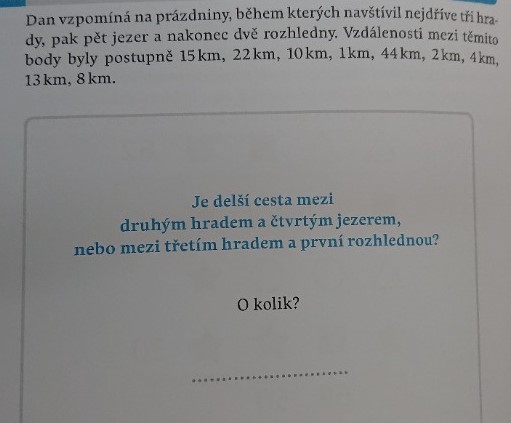 PS 6 celá strana – 5. cvičení budeme dělat společně na online hodině. Pošli ke kontrole.V 9. cvičení si zopakuj pojmy – součet (operace sčítání), rozdíl (operace odčítání), součin (operace násobení), podíl (operace dělení).Čtení Pověst o hradu Huklvaldy – Přečti si text a udělej úkoly do sešitu Čtení. Pošli ke kontrole. O zazděném preclíkářia vlády jednoho z hejtmanů se poddaným vedlo velmi špatně. Pánovi drábi dřeli lidi na robotách a mnohdy je i uvrhli v okovech do hukvaldského vězení. Hejtman byl zlý a nelítostný a ještě k tomu se mu líbila mladá děvčata. Kterou si vyhlédl, musela k němu na hrad a nikdo se mu nesměl vzepřít.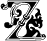 ednou pásla krávu krásná dcera preclikáře Světlíka a kráva se jí zaběhla na panské. Když jí vyháněla, zahlédl  ji sám hejtman a okouzlen její krásou, kázal pro ni ihned poslat.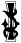 bohý preclíkář dceru schoval u příbuzných a ani při hrůzném mučení neprozradil její skrýš. Hejtman ho proto nechal za trest zazdít do hradní věže a od té doby se říká, že duch preclikáře bloudí hradem.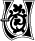 Vysvětli slovo dráb.Jak hejtman potrestal preclíkáře? Zjisti jméno současného hejtmana Olomouckého kraje.Najdi na internetu jméno slavného rodáka z Hukvald (nápověda: hudební skladatel) a jak se nazývá socha, která je zde umístěna na jeho počest?Hrad Hukvaldy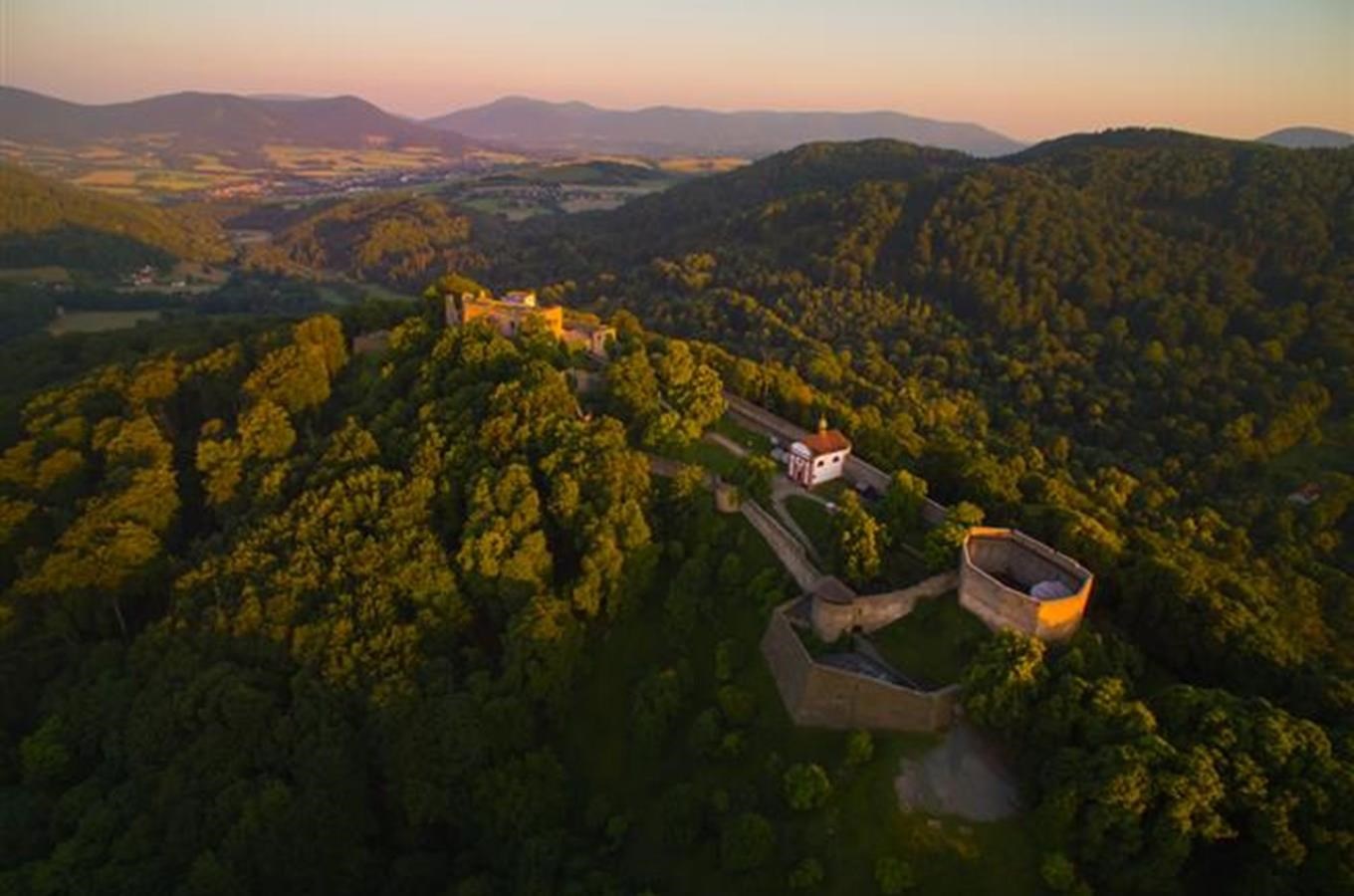 VideoLiška Bystrouška – Můžeš zhlédnout kousek opery, která byla ztvárněna pro děti, aby jí lépe rozuměly. https://www.youtube.com/watch?v=W3quKaN0XZQ